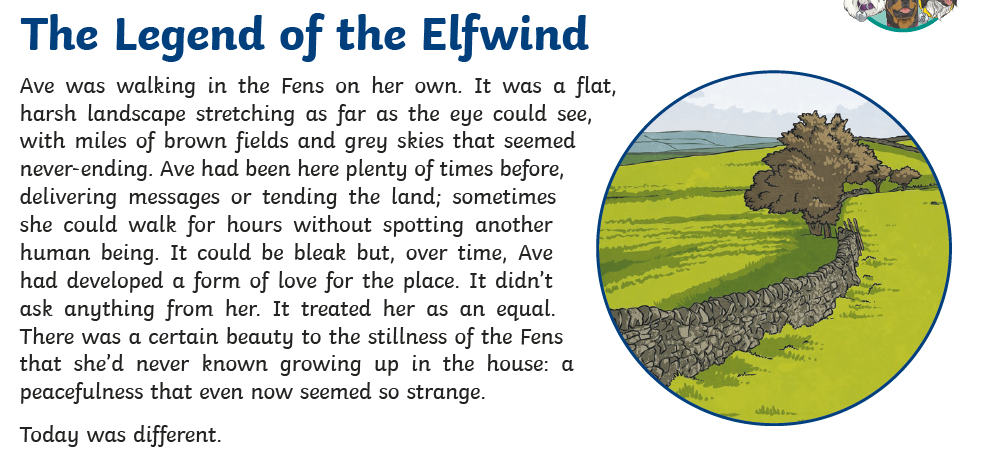 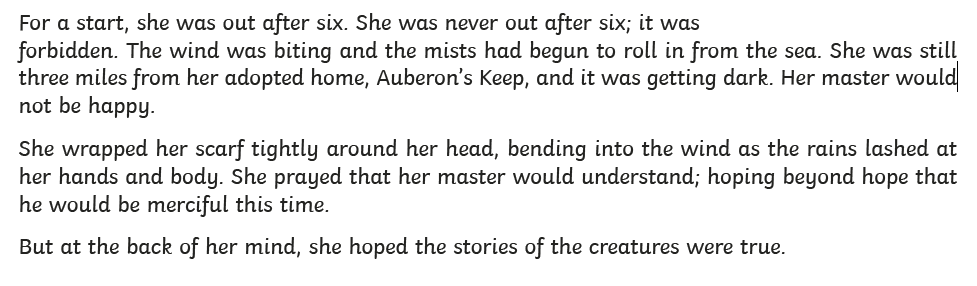 Q1: Find and copy two facts about the Fens from the first paragraph.Q2: ‘…tending the land’          How else could the author have written this phrase?Q3: Why do you think that it was forbidden to be out after 6 o’clock?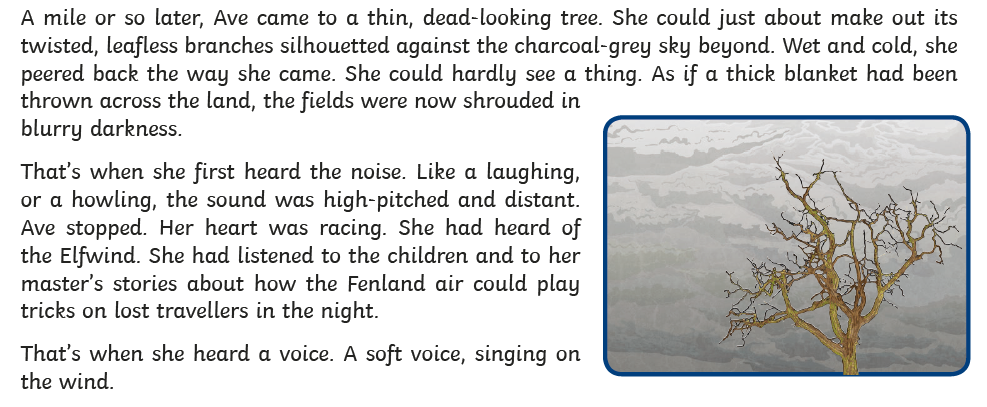 Q4: What was the name of the dyke that Ave walked along?Q5: Find and copy three ways in which the author gives the impression that the setting is unpleasant.Q6: ‘But Ave had no choice’       Why do you think that Ave felt this way?Q7: How do you think Ave felt when she first heard the noise? Use evidence from the text to support your answer.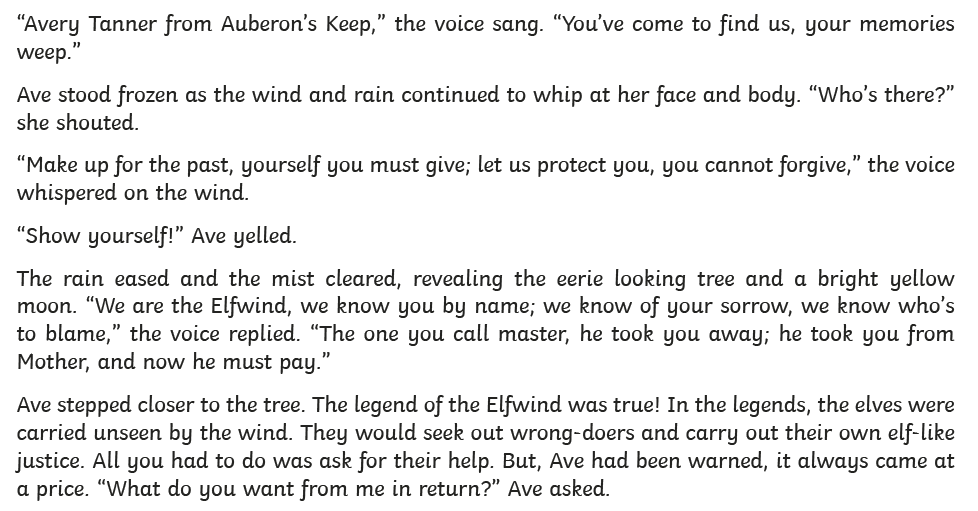 Q8: Why do you think that the author compares the mist to a thick blanket being thrown across the land?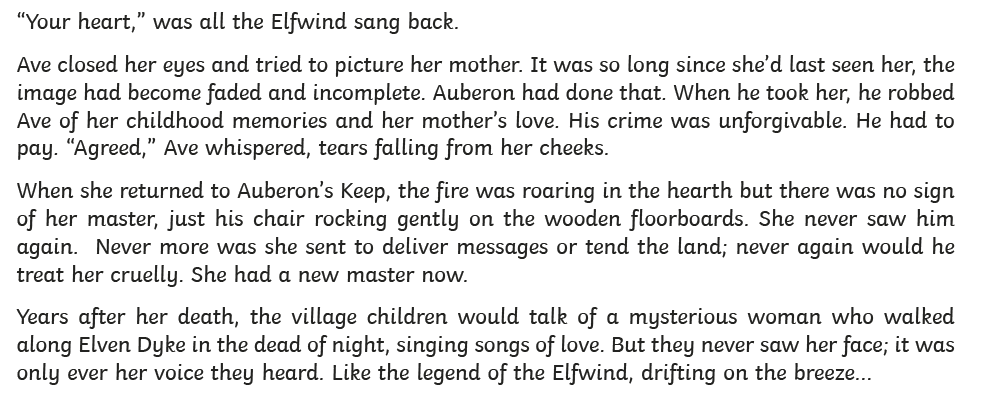 Q9: How does Ave’s life compare to her master’s?Q10: Why did Ave stand frozen?Q11: What do you think happened to Auberon?